2016 North Carolina Senate general election  winners (“I” means Incumbent)2016 North Carolina Senate general election  winners (“I” means Incumbent)2016 North Carolina Senate general election  winners (“I” means Incumbent)2016 North Carolina Senate general election  winners (“I” means Incumbent)2016 North Carolina Senate general election  winners (“I” means Incumbent)2016 North Carolina Senate general election  winners (“I” means Incumbent)2016 North Carolina Senate general election  winners (“I” means Incumbent)2016 North Carolina Senate general election  winners (“I” means Incumbent)2016 North Carolina Senate general election  winners (“I” means Incumbent)District Democrat 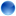 Democrat Republican 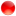 Republican 2015-16 Sponsor2015-16 SponsorSurvey Response on ERA Notes/Updates1 William Cook (I) William Cook (I) 2 Norman Sanderson (I) Norman Sanderson (I) 3 Erica Smith-Ingram (I)  Erica Smith-Ingram (I)  4 Angela Bryant (I) Angela Bryant (I) Support5 Donald Davis (I) Donald Davis (I) 6 Harry Brown (I) Harry Brown (I) 7 Louis Pate (I) Louis Pate (I) 8 William Rabon (I) William Rabon (I) 9 Michael V. Lee (I) Michael V. Lee (I) 10 Brent Jackson (I) Brent Jackson (I) 11 Rick Horner Rick Horner 12 Ronald Rabin (I) Ronald Rabin (I) 13 Danny Earl Britt Danny Earl Britt 14 Dan Blue Jr. (I) Dan Blue Jr. (I) 15 John Alexander (I) John Alexander (I) 16 Jay Chaudhuri (I) Jay Chaudhuri (I) 17 Tamara Barringer (I) Tamara Barringer (I) 18 Chad Barefoot (I) Chad Barefoot (I) 19 Wesley Meredith (I) Wesley Meredith (I) 20 Floyd McKissick (I) Floyd McKissick (I) Yes, PrimaryYes, PrimarySupport21 Ben Clark (I) Ben Clark (I) 22 Mike Woodard (I) Mike Woodard (I) YesYesSupport23 Valerie Foushee (I) Valerie Foushee (I) Support24 Rick Gunn (I) Rick Gunn (I) 25 Tom McInnis (I) Tom McInnis (I) 26 Phil Berger (I) Phil Berger (I) 27 Trudy Wade (I) Trudy Wade (I) 28 Gladys Robinson (I) Gladys Robinson (I) 29 Jerry W. Tillman (I) Jerry W. Tillman (I) 30 Shirley Randleman (I) Shirley Randleman (I) 31 Joyce Krawiec (I) Joyce Krawiec (I) 32 Paul Lowe (I) Paul Lowe (I) YesYesSupport33 Cathy Dunn Cathy Dunn 34 Andrew Brock (I) Andrew Brock (I) 35 Tommy Tucker (I) Tommy Tucker (I) 36 Paul Newton Paul Newton 37 Jeff Jackson (I) Jeff Jackson (I) Support38 Joel Ford (I) Joel Ford (I) 39 Dan Bishop Dan Bishop 40 Joyce Waddell (I) Joyce Waddell (I) 41 Jeff Tarte (I) Jeff Tarte (I) 42 Andy Wells (I) Andy Wells (I) 43 Kathy Harrington (I) Kathy Harrington (I) 44 David Curtis (I) David Curtis (I) 45 Deanna Ballard Deanna Ballard 46 Warren Daniel (I) Warren Daniel (I) 47 Ralph Hise (I) Ralph Hise (I) 48 Chuck Edwards (I) Chuck Edwards (I) 49 Terry Van Duyn (I) Terry Van Duyn (I) Yes, PrimaryYes, PrimarySupport50 Jim Davis (I) Jim Davis (I) 2016 North Carolina House general election candidates  (“I” means Incumbent)2016 North Carolina House general election candidates  (“I” means Incumbent)2016 North Carolina House general election candidates  (“I” means Incumbent)2016 North Carolina House general election candidates  (“I” means Incumbent)2016 North Carolina House general election candidates  (“I” means Incumbent)2016 North Carolina House general election candidates  (“I” means Incumbent)2016 North Carolina House general election candidates  (“I” means Incumbent)2016 North Carolina House general election candidates  (“I” means Incumbent)2016 North Carolina House general election candidates  (“I” means Incumbent)District District Democrat Democrat Republican Republican 2015-16 SponsorPledged ERA SupportNotes/Updates1 1 Bob Steinburg (I) Bob Steinburg (I) 2 2 Larry Yarborough (I) Larry Yarborough (I) 3 3 Michael Speciale (I) Michael Speciale (I) 4 4 James Dixon (I) James Dixon (I) 5 5 Howard Hunter III (I) Howard Hunter III (I) Yes6 6 Beverly Boswell Beverly Boswell 7 7 Bobbie Richardson (I) Bobbie Richardson (I) 8 8 Susan Martin (I) Susan Martin (I) 9 9 Gregory Murphy (I) Gregory Murphy (I) 10 10 John Bell (I) John Bell (I) 11 11 Duane Hall (I) Duane Hall (I) 12 12 George Graham (I) George Graham (I) YesSupport13 13 Patricia McElraft (I) Patricia McElraft (I) 14 14 George Cleveland (I) George Cleveland (I) 15 15 Phillip Shepard (I) Phillip Shepard (I) 16 16 Chris Millis (I) Chris Millis (I) 17 17 Frank Iler (I) Frank Iler (I) 18 18 Deb ButlerDeb ButlerSusi Hamilton (I) was a sponsor and supporter, was re-elected, but took a seat in Cooper’s cabinet and resigned. Butler was appointed to her seat.19 19 Ted Davis, Jr. (I) Ted Davis, Jr. (I) 20 20 Holly Grange (I) Holly Grange (I) 21 21 Larry Bell (I) Larry Bell (I) YesNot sure22 22 William Brisson (I) William Brisson (I) 23 23 Shelly Willingham (I) Shelly Willingham (I) 24 24 Jean Farmer-Butterfield (I) Jean Farmer-Butterfield (I) Yes25 25 Jeffrey Collins (I) Jeffrey Collins (I) 26 26 Donna McDowell White Donna McDowell White 27 27 Michael Wray (I) Michael Wray (I) 28 28 Larry Strickland Larry Strickland 29 29 Larry Hall (I) Larry Hall (I) Support30 30 Paul Luebke (I) Paul Luebke (I) Yes31 31 Henry Michaux, Jr. (I) Henry Michaux, Jr. (I) Yes, PrimarySupport32 32 Terry Garrison Terry Garrison 33 33 Rosa Gill (I) Rosa Gill (I) YesSupport34 34 Grier Martin (I) Grier Martin (I) 35 35 Chris Malone (I) Chris Malone (I) 36 36 Nelson Dollar (I) Nelson Dollar (I) 37 37 Linda Hunt-Williams Linda Hunt-Williams 38 38 Yvonne Lewis Holley (I) Yvonne Lewis Holley (I) YesSupport39 39 Darren Jackson (I) Darren Jackson (I) 40 40 Joe John Joe John Support41 41 Gale Adcock (I) Gale Adcock (I) Yes42 42 Marvin Lucas, Jr. (I) Marvin Lucas, Jr. (I) YesSupport43 43 Elmer Floyd (I) Elmer Floyd (I) 44 44 William Richardson (I) William Richardson (I) 45 45 John Szoka (I) John Szoka (I) 46 46 Brenden Jones Brenden Jones 47 47 Charles Graham (I) Charles Graham (I) Yes48 48 Garland Pierce (I) Garland Pierce (I) Yes49 49 Cynthia Ball Cynthia Ball Support50 50 Graig Meyer (I) Graig Meyer (I) YesSupport51 51 John Sauls John Sauls 52 52 Jamie Boles (I) Jamie Boles (I) 53 53 David Lewis, Sr. (I) David Lewis, Sr. (I) 54 54 Robert Reives (I) Robert Reives (I) Yes55 55 Mark Brody (I) Mark Brody (I) 56 56 Verla Insko (I) Verla Insko (I) Yes57 57 Mary Harrison (I) Mary Harrison (I) YesSupport58 58 Amos Quick Amos Quick 59 59 Jon Hardister (I) Jon Hardister (I) 60 60 Cecil Brockman (I) Cecil Brockman (I) YesSupport61 61 John Faircloth (I) John Faircloth (I) 62 62 John Blust (I) John Blust (I) 63 63 Stephen M. Ross (I) Stephen M. Ross (I) 64 64 Dennis Riddell (I) Dennis Riddell (I) 65 65 Bert Jones (I) Bert Jones (I) 66 66 Ken Goodman (I) Ken Goodman (I) 67 67 Justin Burr (I) Justin Burr (I) 68 68 D. Craig Horn (I) D. Craig Horn (I) 69 69 Dean Arp (I) Dean Arp (I) 70 70 Patricia Hurley (I) Patricia Hurley (I) 71 71 Evelyn Terry (I) Evelyn Terry (I) YesSupport72 72 Edward Hanes, Jr. (I) Edward Hanes, Jr. (I) 73 73 Lee Zachary (I) Lee Zachary (I) Not sure74 74 Debra Conrad: 27,209 (I) Debra Conrad: 27,209 (I) 75 75 Donny C. Lambeth (I) Donny C. Lambeth (I) 76 76 Carl Ford (I) Carl Ford (I) 77 77 Harry Warren (I) Harry Warren (I) 78 78 Allen McNeill (I) Allen McNeill (I) 79 79 Julia Howard (I) Julia Howard (I) 80 80 Sam Watford (I) Sam Watford (I) 81 81 Larry Potts Larry Potts 82 82 Larry G. Pittman (I) Larry G. Pittman (I) 83 83 Linda Johnson (I) Linda Johnson (I) 84 84 Rena W. Turner (I) Rena W. Turner (I) Opposes ERA85 85 Josh Dobson (I) Josh Dobson (I) 86 86 Hugh Blackwell (I) Hugh Blackwell (I) 87 87 Destin Hall Destin Hall 88 88 Mary Belk Mary Belk 89 89 Mitchell Setzer (I) Mitchell Setzer (I) 90 90 Sarah Stevens (I) Sarah Stevens (I) 91 91 Kyle Hall (I) Kyle Hall (I) 92 92 Chaz Beasley Chaz Beasley 93 93 Jonathan Jordan (I) Jonathan Jordan (I) 94 94 Jeffrey Elmore (I) Jeffrey Elmore (I) 95 95 John Fraley (I) John Fraley (I) 96 96 Jay Adams (I) Jay Adams (I) 97 97 Jason Saine (I) Jason Saine (I) 98 98 John R. Bradford III (I) John R. Bradford III (I) 99 99 Rodney Moore (I) Rodney Moore (I) Yes100 100 John Autry John Autry 101 101 Beverly Earle (I) Beverly Earle (I) Yes, Primary102 102 Becky Carney (I) Becky Carney (I) Yes103 103 William Brawley (I) William Brawley (I) 104 104 Andy Dulin Andy Dulin 105 105 Scott Stone (I) Scott Stone (I) 106 106 Carla Cunningham (I) Carla Cunningham (I) Yes, PrimarySupport107 107 Kelly Alexander, Jr. (I) Kelly Alexander, Jr. (I) Yes108 108 John Torbett (I) John Torbett (I) 109 109 Dana Bumgardner (I) Dana Bumgardner (I) 110 110 Kelly Hastings (I) Kelly Hastings (I) 111 111 Timothy K. Moore (I) Timothy K. Moore (I) 112 112 David Rogers (I) David Rogers (I) 113 113 Cody Henson Cody Henson 114 114 Susan Fisher (I) Susan Fisher (I) Yes, PrimarySupport115 115 John Ager (I) John Ager (I) YesSupport116 116 Brian Turner (I) Brian Turner (I) YesSupport117 117 Charles McGrady (I) Charles McGrady (I) Yes118 118 Michele Presnell (I) Michele Presnell (I) 119 119 Mike Clampitt Mike Clampitt 120 120 Kevin Corbin Kevin Corbin 